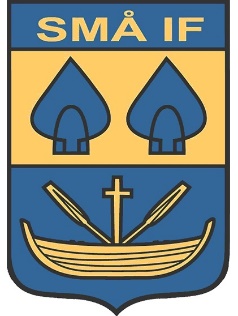 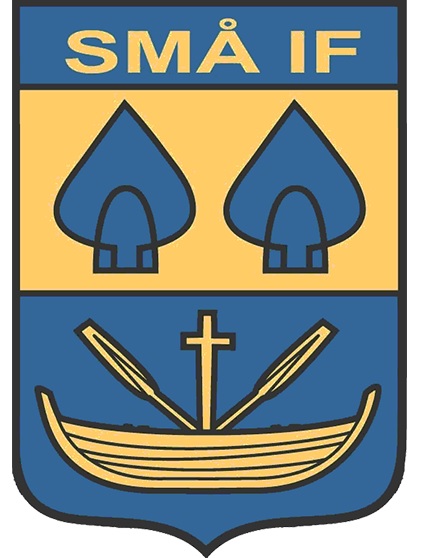 Bjuder in till Fotbollsskola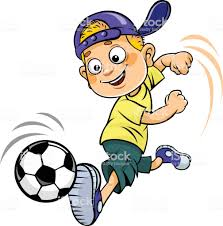 14-16 AugustiPå TingstadsvallenFör alla barn födda 2009-2015Anmälningsblanketter finns påIca Mellösa, Pizzeria Mellösa, samt på laget.se/smaiffotboll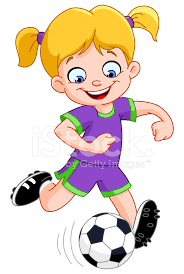 Mer information finns på anmälningsblanketten.